Број: 67-17-О/4Дана: 11.05.2017.ПРЕДМЕТ: ДОДАТНО ПОЈАШЊЕЊЕ КОНКУРСНЕ ДОКУМЕНТАЦИЈЕ БРОЈ 67-17-О - Набавка регистрованог лека ван Листе лекова – mikofenolna kiselina 500mg, прашак за концетрат за раствор за инфузију за потребе Клиничког центра ВојводинеПИТАЊЕ ПОТЕНЦИЈАЛНОГ ПОНУЂАЧА:Na osnovu odredbe člana 63. stav 2.  Zakona o javnim nabavkama ("Sl. glasnik RS" br. 124/2012, 14/2015 I 68/2015), dostavljamo zahtev za izmenu konkursne dokumentacije u postupku javne nabavke 67-17-O -  Nabavka registrovanog leka van Liste lekova – mikofenolna kiselina 500mg, prašak za koncetrat za rastvor za infuziju za potrebe Kliničkog centra Vojvodine.Naručilac je u specifikaciji obrasca ponude iskazao svoje potrebe za predmetnim lekom u količini od 400 bočica. U vezi sa navedenim, ovim putem obaveštavamo o objektivnim okolnostima usled kojih je nemoguća isporuka predmetnog dobra u planiranoj količini leka u skladu sa zahtevima i potrebama Naručioca.Naime, pod generičkim nazivom mikofenolna kiselina, traženog farmaceutskog oblika I doze, u Republici Srbiji je registrovan jedino lek zaštićenog naziva Cellcept® , proizvođača F.HOFFMANN-LA ROCHE LTD i Nosioca odobrenja za stavljanje u promet ROCHE D.O.O.  iz Beograda.Dodatnim uslovima konkursne dokumentacije predviđeno je da su ponuđači duzni da dostave dozvolu izdatu od strane proizvođača ponuđenog leka za učešće u predmetnoj nabavci, kao i Kopiju rešenja o upisu u registar ALIMS koje mora biti važeće. U vezi sa predviđenim dodatnim uslovima Nosilac odobrenja za stavljanje u promet Roche d.o.o. zvanično nas je obavestio o dole navedenim objektivnim okolnostima usled kojih ne moze da garantuje isporuku ukupnih traženih količina leka.Važeće rešenje o registraciji navedenog leka ističe dana 10.5.2017. godine. Roche d.o.o. je kao nosilac dozvole blagovremeno podneo ALIMS-u svu potrebnu dokumentaciju za obnovu Rešenja, ali ceo postupak još uvek nije završen. Kako trenutno na lageru nemaju količinu leka koja je planirana javnom nabavkom, a uvoz dodatnih količina leka je uslovljen izdavanjem novog Rešenja o registraciji leka, Roche d.o.o. u ovom trenutku nije u mogućnosti da garantuje isporuke celokupne planirane količine leka u skladu sa zahtevima i potrebama Naručioca.Kako je očigledno da usled navedenih realnih okolnosti Nosilac odobrenja za predmetni lek ne moze da garantuje isporuku svih 400 bočica traženog dobra, već 80 bočica, kako je navedeno u Ovlašćenju u prilogu,  smatamo da je neophodna izmena ukupnih količina u skladu sa trenutno raspoloživim količinama na tržištu, pa predlažemo izmenu ukupnih potrebnih količina sa sadašnjih predviđenih 400 na dostupnih 80 ampula. Na ovaj način bi naručilac bio u mogućnosti da spovede postupak nabavke za predmetni lek i obezbedi trenutno raspoloživu količinu leka za svoje pacijente, dok bi potencijalni ponuđači mogli da podnesu ponude bez rizika da bez svoje krivice plaćaju ugovorne kazne zbog kašnjenja pri isporuci.Najljubaznije molimo da uvažite sve gore navedeno i u svojstvu naručioca izadjete u susret našem zahtevu.ОДГОВОР НАРУЧИОЦА:Наручилац на основу објективних околности и новопристиглих информација прихвата сугестију потенцијалног понуђача и у складу са тим наручилац ће изменити конкурсну документацију.С поштовањем, Комисија за јавну набавку 67-17-ОКЛИНИЧКИ ЦЕНТАР ВОЈВОДИНЕKLINIČKI CENTAR VOJVODINE21000 Нови Сад, Хајдук Вељкова 1, Војводина, Србија21000 Novi Sad, Hajduk Veljkova 1, Vojvodina, Srbijaтеl: +381 21/484 3 484www.kcv.rs, e-mail: tender@kcv.rs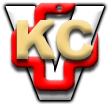 